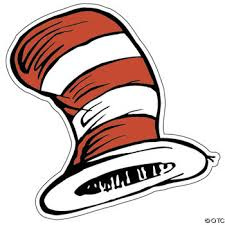 “Cat Cash”